1	ENERENT1.1	MDC Mobile Dampfcontainer 1.500-2.600 kg/h1.1.1	STEAMMASTER MDC bis 2.600 kg/h - Mobile Dampfzentralen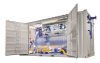 STEAMMASTER MDC 2.600 - Mobiler Dampfcontainer mit einer Leistung bis 2.600 kg/hLieferung und Aufstellung eines mobilen Dampfcontainers auf Mietbasis zur Erzeugung von Sattdampf mit einer Temperatur von max. 200°C. Aufstellen eines Edelstahlschornsteins auf dem mobilen Dampfcontainer inkl. mobilem Schalldämpfer (Ausstoßhöhe ca. 5,50 m über Grund). Schnelldampferzeuger mit integriertem 2-Stoffbrenner, Wasserservicemodul, Härteüberwachung, Wasserprobekühleinrichtung und automatischer Chemikaliendosierung. Inbetriebnahme und technische Einweisung am Dampfcontainer durch einen Hotmobil-Techniker. Passende Verbindungsleitungen in den erforderlichen Dimensionen und Längen.Abbau und Demontage der Kaminanlage. Abtransport des mobilen Dampfcontainers nach Beendigung der Mietzeit sowie dessen Wartung und Endreinigung.Technische DatenSTEAMMASTER MDC 2.600 - Mobiler Dampfcontainer bis 2.600 kg/hDampfleistung: 1.500 - 2.600 kg/hBrennerleistung: 500 - 1.700 kWAbmessungen (L x B x H): 6.050 x 2.410 x 3.000 mm + zusätzlicher 10 ft. Container für Wasseraufbereitung (L=2.991, B=2.438, H=2.591 mm)Gewicht: ca. 12.500 kg (ohne Wasser / Heizöl)Medium: Sattdampf ca. 200°CAnsprechüberdruck SV: 16 barEinstellbereich Kessel: 4,5 - 16,0 barBetriebsdruck max.: ca. 15,0 barDualfeuerung Brennstoff: Heizöl EL oder Erdgas HFrostschutzeinrichtung: jaFernüberwachung: Störmeldungsanschluss potentialfreiStromanschluss: 400 V / CEE 63 AKaminanlage: EdelstahlschornsteinDampfanschluss bauseitig: DN 125 / PN 40Abschlammung - Druckhaltung: DN 25 / PN 40Wasseranschluss: 1" AGTechnische Änderungen vorbehalten.Folgende Positionen sind für den reinen Betrieb:Vermietung bis 2600 kg/ Mietzeit / TagEUR __________ nettoMobile Wasseraufbereitung Mietzeit / TagEUR __________ netto Elektrokabel 400 V - CEE 63 A à 25 m / TagEUR __________ nettoMobiler Schalldämpfer MSD (optional) / TagEUR __________ nettoFernüberwachung (optional) / TagEUR __________ nettoTechnische Grundpauschale / TagEUR __________ nettoHaftungsübernahme Dampf / TagEUR __________ nettoVerbindungsleitung Wasseraufbereitung 1 Stück 1" à 10 m / TagEUR / Stück __________ nettoVerlängerung der Verbindungsleitung Wasseraufbereitung 1" je Stück, à 10 m / TagEUR / Stück __________ nettoSicherungsschellen 1" für Verbindungsleitungen / je Stück / TagEUR / Stück __________ nettoBrennstoffmanagement (optional)Abrechnung nach Verbrauch je Liter zum ENERENT Tagespreis EUR __________ nettoMobile Tankanlage optional/ TagEUR __________ nettoAntransport des Dampfcontainers per SpeditionEUR __________ nettoAbtransport des Dampfcontainers per Spedition EUR __________ nettoAufbau / Inbetriebnahme / Einweisung am DampfcontainerEUR __________ nettoAbbau des DampfcontainersEUR __________ nettoBezugsquelleENERENT Austria GmbHIrrsberg 97 AT-5310 Mondsee - Sankt Lorenz Tel.: +43 2167 90990-10Email: anfrage@enerent.at www.enerent.atStk€€